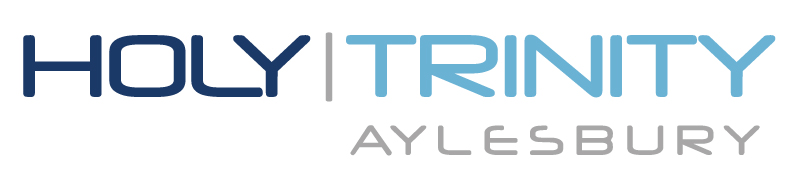 CONFIDENTIALAPPLICATION FORMAPPLICATION FORMAPPLICATION FORMAPPLICATION FORMAPPLICATION FORMApplication for the post ofApplication for the post ofApplication for the post ofChildren & Youth Team LeaderChildren & Youth Team LeaderSECTION 1 – PERSONAL DETAILSSECTION 1 – PERSONAL DETAILSSECTION 1 – PERSONAL DETAILSSECTION 1 – PERSONAL DETAILSSECTION 1 – PERSONAL DETAILSSurnameSurnameSurnameChristian namesChristian namesChristian namesAddressAddressAddressHome telephone numberHome telephone numberHome telephone numberMobile numberMobile numberMobile numberE-mailE-mailE-mailSECTION 2 – QUALIFICATIONS & EDUCATIONSECTION 2 – QUALIFICATIONS & EDUCATIONSECTION 2 – QUALIFICATIONS & EDUCATIONSECTION 2 – QUALIFICATIONS & EDUCATIONSECTION 2 – QUALIFICATIONS & EDUCATIONPlease give details, with dates, most recent firstPlease give details, with dates, most recent firstPlease give details, with dates, most recent firstPlease give details, with dates, most recent firstPlease give details, with dates, most recent firsta) Professional/practical qualifications obtaineda) Professional/practical qualifications obtaineda) Professional/practical qualifications obtaineda) Professional/practical qualifications obtaineda) Professional/practical qualifications obtainedFromTo QualificationQualificationQualificationb) Education b) Education b) Education b) Education b) Education FromToCollege, Course, School – with qualifications, levels achieved etcCollege, Course, School – with qualifications, levels achieved etcCollege, Course, School – with qualifications, levels achieved etcSECTION 3 – EMPLOYMENT & EXPERIENCESECTION 3 – EMPLOYMENT & EXPERIENCESECTION 3 – EMPLOYMENT & EXPERIENCECurrent/Previous work - Full or part-time/paid and unpaid. Current/Previous work - Full or part-time/paid and unpaid. Current/Previous work - Full or part-time/paid and unpaid. FromToRole and description of main dutiesb) Other roles and responsibilities in the communityb) Other roles and responsibilities in the communityb) Other roles and responsibilities in the communityPlease indicate involvement with community and voluntary organisations etc and how you have contributed to them Please indicate involvement with community and voluntary organisations etc and how you have contributed to them Please indicate involvement with community and voluntary organisations etc and how you have contributed to them FromToDescriptionc) Any other areas of special interest Recreational, hobbies etcc) Any other areas of special interest Recreational, hobbies etcc) Any other areas of special interest Recreational, hobbies etcSECTION 4 – YOUR CHRISTIAN FAITHPlease tell us how you came to faith.Please tell us about your relationship with God now.Please tell us about the church you currently attend.SECTION 5 – PERSONAL STATEMENTSECTION 4 – YOUR CHRISTIAN FAITHPlease tell us how you came to faith.Please tell us about your relationship with God now.Please tell us about the church you currently attend.SECTION 5 – PERSONAL STATEMENTSECTION 4 – YOUR CHRISTIAN FAITHPlease tell us how you came to faith.Please tell us about your relationship with God now.Please tell us about the church you currently attend.SECTION 5 – PERSONAL STATEMENTSECTION 4 – YOUR CHRISTIAN FAITHPlease tell us how you came to faith.Please tell us about your relationship with God now.Please tell us about the church you currently attend.SECTION 5 – PERSONAL STATEMENTPlease state your reasons for applying for this post. You will want to outline how you believe you can meet the needs of the job and person specification, drawing on your previous roles, gifts, skills and knowledge. Please state your reasons for applying for this post. You will want to outline how you believe you can meet the needs of the job and person specification, drawing on your previous roles, gifts, skills and knowledge. Please state your reasons for applying for this post. You will want to outline how you believe you can meet the needs of the job and person specification, drawing on your previous roles, gifts, skills and knowledge. Please state your reasons for applying for this post. You will want to outline how you believe you can meet the needs of the job and person specification, drawing on your previous roles, gifts, skills and knowledge. SECTION 6 - REFERENCESSECTION 6 - REFERENCESPlease give names, occupations and addresses (including e-mail if possible) of three persons to whom reference can be made.  Pease indicate if there is any reason why we should not take up references before an interview.Please give names, occupations and addresses (including e-mail if possible) of three persons to whom reference can be made.  Pease indicate if there is any reason why we should not take up references before an interview.Health:Health:Please specify any special access requirements you may have in order to attend interview eg wheelchair access.Please specify any special access requirements you may have in order to attend interview eg wheelchair access.Do you have any health related condition that would affect your ability to carry out functions that are intrinsic to the post? Do you have any health related condition that would affect your ability to carry out functions that are intrinsic to the post? Protecting children and vulnerable adultsProtecting children and vulnerable adultsAre you aware of any police enquiries undertaken following allegations against you, which may have a bearing on your suitability for this post?Are you aware of any police enquiries undertaken following allegations against you, which may have a bearing on your suitability for this post?Yes/NoPromoting racial equalityPromoting racial equalityAre you a member or an active supporter of the British National Party or any organisation whose constitution, policies, objectives or public statements are incompatible with the Church of England's commitment to promoting racial equality?Are you a member or an active supporter of the British National Party or any organisation whose constitution, policies, objectives or public statements are incompatible with the Church of England's commitment to promoting racial equality?Yes/NoWhere did you hear of this post?Where did you hear of this post?Where did you hear of this post?Where did you hear of this post?Where did you hear of this post?I certify the information given in this application is correctI certify the information given in this application is correctI certify the information given in this application is correctI certify the information given in this application is correctI certify the information given in this application is correctSignatureDateNOTES:It is important that this application form is completed by applicants.  A Curriculum Vitae is not an acceptable substitute.  If it is completed and submitted electronically a signed copy should also be sent by post.  Please use black ink on hard copies of the form.The successful candidate will be required to receive an enhanced disclosure from the Criminal Records Bureau. NOTES:It is important that this application form is completed by applicants.  A Curriculum Vitae is not an acceptable substitute.  If it is completed and submitted electronically a signed copy should also be sent by post.  Please use black ink on hard copies of the form.The successful candidate will be required to receive an enhanced disclosure from the Criminal Records Bureau. NOTES:It is important that this application form is completed by applicants.  A Curriculum Vitae is not an acceptable substitute.  If it is completed and submitted electronically a signed copy should also be sent by post.  Please use black ink on hard copies of the form.The successful candidate will be required to receive an enhanced disclosure from the Criminal Records Bureau. NOTES:It is important that this application form is completed by applicants.  A Curriculum Vitae is not an acceptable substitute.  If it is completed and submitted electronically a signed copy should also be sent by post.  Please use black ink on hard copies of the form.The successful candidate will be required to receive an enhanced disclosure from the Criminal Records Bureau. NOTES:It is important that this application form is completed by applicants.  A Curriculum Vitae is not an acceptable substitute.  If it is completed and submitted electronically a signed copy should also be sent by post.  Please use black ink on hard copies of the form.The successful candidate will be required to receive an enhanced disclosure from the Criminal Records Bureau. Closing date for applicationsNoon, 6 March 2019Please return to:Anne-Marie Foster, Holy Trinity Church, Walton Street, Aylesbury, Bucks, HP21 7QXAnne-Marie Foster, Holy Trinity Church, Walton Street, Aylesbury, Bucks, HP21 7QXInterviews will be heldEvening, 14 March 2019Anne-Marie Foster, Holy Trinity Church, Walton Street, Aylesbury, Bucks, HP21 7QXAnne-Marie Foster, Holy Trinity Church, Walton Street, Aylesbury, Bucks, HP21 7QX